Reproductive Management and Genetics A successful reproductive program in a goat herd requires managers to properly detect estrus. Identify some of the obvious signs of estrus:_______________________________
________________________________________________________________________________________________________________________________________________________________________________________________________________________Explain Estrous Synchronization and give some benefits of using this method in your goat herd. ___________________________________________________________________
________________________________________________________________________________________________________________________________________________________________________________________________________________________Match the following: (Notice that Lutalyse and Prostaglandin will have 2 responses each)____		PMSG			A. Destroys the corpus luteum____	____	Lutalyse		B. Prevents ovulation until removal____		SynchroMate-B	C. Destroys the corpus luteum____	____	Prostaglandin 	D. Stimulate ovulationWhat is the key reproductive hormone that is used to stimulate the growth of multiple follicles on the eggs? _______________________________________________________The birth of an animal where the rear legs are coming first instead of head or front feet first is known as a ____________ birth. Is assistance needed with this type of birth? ________Where does an animal get its genes from?_____% from parents     _____% from grandparents     _____%  great grandparentsExplain what ETA is. _______________________________________________________________________________________________________________________________________________________________________________________________________The estrous cycles of goats are stimulated to begin when the days are becoming ____________ in the late ________ and fall. Find the genotype and phenotype of the following: DoeRr 	BuckRrGenotype:Pheotype:Does that are healthy and well managed nutritionally can be bred when? ____________11. Complete the Following: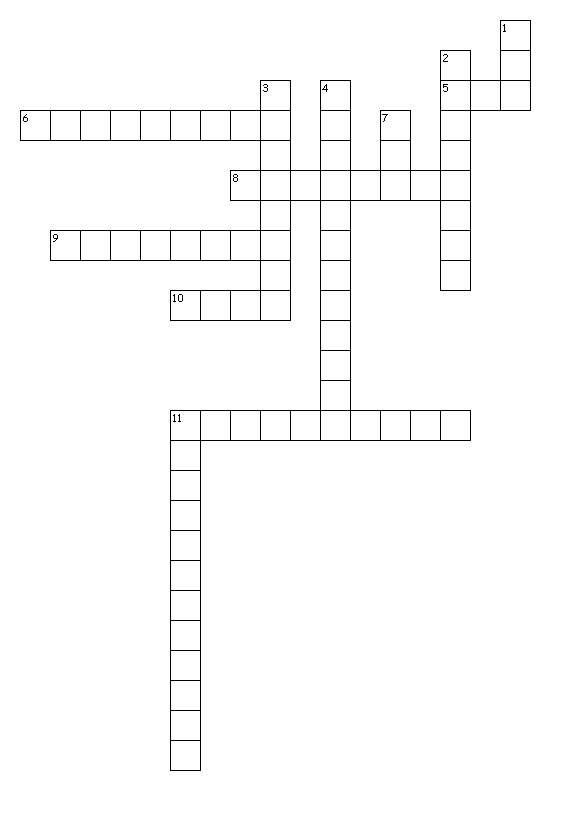 